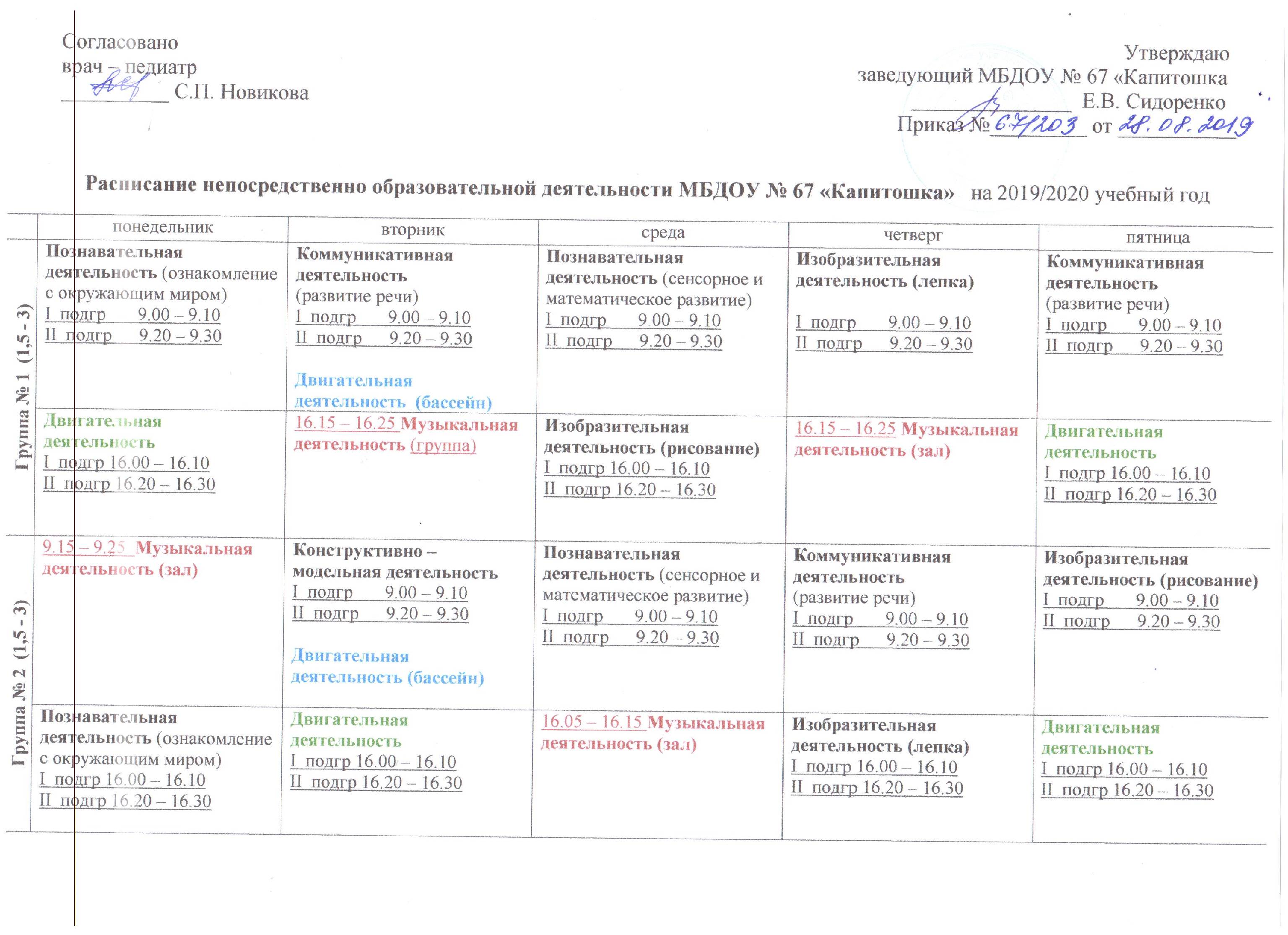 Согласовано                                                                                                                                                                                Утверждаю врач – педиатр                                                                                                                           заведующий МБДОУ № 67 «Капитошка__________ С.П. Новикова                                                                                                                _______________  Е.В. СидоренкоПриказ №_________ от ___________Расписание непосредственно образовательной деятельности МБДОУ № 67 «Капитошка»   на 2019/2020 учебный годДвигательная деятельность в физкультурном залеМузыкальная деятельность в музыкальном  зале  Меркулова  Н.Г. – 4,5, 6, 8,  9 Прокофьева Т.Е.  – 2,3,11,12,13, 14Сомова О.Н.  -  1, 7,  10понедельниквторниксредачетвергпятницаГруппа № 1  (1,5 - 3)Познавательная деятельность (ознакомление с окружающим миром)I  подгр       9.00 – 9.10II  подгр      9.20 – 9.30 Коммуникативная деятельность(развитие речи)I  подгр       9.00 – 9.10II  подгр      9.20 – 9.30 Двигательная деятельность  (бассейн)  Познавательная деятельность (сенсорное и математическое развитие)I  подгр       9.00 – 9.10II  подгр      9.20 – 9.30 Изобразительная деятельность (лепка)I  подгр       9.00 – 9.10II  подгр      9.20 – 9.30 Коммуникативная деятельность(развитие речи)I  подгр       9.00 – 9.10II  подгр      9.20 – 9.30 Группа № 1  (1,5 - 3)Двигательная деятельностьI  подгр 16.00 – 16.10II  подгр 16.20 – 16.3016.15 – 16.25 Музыкальная деятельность (группа)Изобразительная деятельность (рисование)I  подгр 16.00 – 16.10II  подгр 16.20 – 16.30 16.15 – 16.25 Музыкальная деятельность (зал)Двигательная деятельностьI  подгр 16.00 – 16.10II  подгр 16.20 – 16.30Группа № 2  (1,5 - 3)9.15 – 9.25  Музыкальная деятельность (зал) Конструктивно – модельная деятельностьI  подгр       9.00 – 9.10II  подгр      9.20 – 9.30 Двигательная деятельность (бассейн) Познавательная деятельность (сенсорное и математическое развитие)I  подгр       9.00 – 9.10II  подгр      9.20 – 9.30Коммуникативная деятельность (развитие речи)I  подгр       9.00 – 9.10II  подгр      9.20 – 9.30Изобразительная деятельность (рисование)I  подгр       9.00 – 9.10II  подгр      9.20 – 9.30Группа № 2  (1,5 - 3)Познавательная деятельность (ознакомление с окружающим миром)I  подгр 16.00 – 16.10II  подгр 16.20 – 16.30Двигательная деятельностьI  подгр 16.00 – 16.10II  подгр 16.20 – 16.30 16.05 – 16.15 Музыкальная деятельность (зал)Изобразительная деятельность (лепка)I  подгр 16.00 – 16.10II  подгр 16.20 – 16.30 Двигательная деятельностьI  подгр 16.00 – 16.10II  подгр 16.20 – 16.30Группа № 5 (1,5 – 3)Познавательная деятельность (ознакомление с окружающим миром)I  подгр       9.00 – 9.10II  подгр      9.20 – 9.30 Коммуникативная деятельность (развитие речи)I  подгр       9.00 – 9.10II  подгр      9.20 – 9.30 Двигательная деятельность   (бассейн)  9.00– 9.10 Музыкальная деятельность Познавательная деятельность (сенсорное и математическое развитие)I  подгр       9.00 – 9.10II  подгр      9.20 – 9.30 Коммуникативная деятельность (развитие речи)I  подгр       9.00 – 9.10II  подгр      9.20 – 9.30Группа № 5 (1,5 – 3)Музыкальная деятельность 16.00 – 16.10 Изобразительная деятельность (лепка)I  подгр 16.00 – 16.10II  подгр 16.20 – 16.30Двигательная деятельность I  подгр 16.00 – 16.10II  подгр 16.20 – 16.30 Изобразительная деятельность (рисование)I  подгр 16.00 – 16.10II  подгр 16.20 – 16.30Двигательная деятельностьI  подгр 16.00 – 16.10II  подгр 16.20 – 16.30Группа № 6 (1,5 – 3)Познавательная деятельность (ознакомление с окружающим миром)I  подгр       9.00 – 9.10II  подгр      9.20 – 9.30 Коммуникативная деятельность (развитие речи)I  подгр       9.00 – 9.10II  подгр      9.20 – 9.30 Двигательная деятельность  (бассейн)  9.15 – 9.25 Музыкальная деятельность Познавательная деятельность (сенсорное и математическое развитие)I  подгр       9.00 – 9.10II  подгр      9.20 – 9.30 Коммуникативная деятельность (развитие речи)I  подгр       9.00 – 9.10II  подгр      9.20 – 9.30 Группа № 6 (1,5 – 3)16.15 – 16.25 Музыкальная деятельность   Двигательная деятельностьI  подгр 16.00 – 16.10II  подгр 16.20 – 16.30Изобразительная деятельность (лепка)I  подгр 16.00 – 16.10II  подгр 16.20 – 16.30Двигательная деятельность  I  подгр 16.00 – 16.10II  подгр 16.20 – 16.30Изобразительная деятельность (рисование)I  подгр 16.00 – 16.10II  подгр 16.20 – 16.30Группа № 3 (1,5 – 3 )9.00 – 9.10  Музыкальная деятельность Коммуникативная деятельность (развитие речи)I  подгр       9.00 – 9.10II  подгр      9.20 – 9.30 9.00  Двигательная деятельность  (бассейн)  Познавательная деятельность (сенсорное и математическое развитие)I  подгр       9.00 – 9.10II  подгр      9.20 – 9.30 Двигательная деятельность залI  подгр       9.00 – 9.10II  подгр      9.20 – 9.30 Изобразительная деятельность (рисование)I  подгр 16.00 – 16.10II  подгр 16.20 – 16.30Группа № 3 (1,5 – 3 )Познавательная деятельность (ознакомление с окружающим миром)I  подгр 16.00 – 16.10II  подгр 16.20 – 16.30Двигательная деятельность залI  подгр 16.00 – 16.10II  подгр 16.20 – 16.3015.50 –  16.00  Музыкальная деятельность Изобразительная деятельность (лепка)I  подгр 16.00 – 16.10II  подгр 16.20 – 16.30Коммуникативная деятельность (развитие речи)I  подгр 16.00 – 16.10II  подгр 16.20 – 16.30Группа № 4  (3 – 4)9.00 – 9.15Двигательная деятельность   9.25 – 9.40 Познавательно-исследовательская деятельность (ознакомление с окружающим миром)9.00 – 9.15  Музыкальная деятельность Коммуникативная деятельность  (развитие речи)    9.30 – 9.4510.15 – 11.00/  11.05 – 11.20 Двигательная деятельность (бассейн)9.00 – 9.15Двигательная деятельность   9.30 – 9.45 Изобразительная деятельность (лепка)Познавательно-исследовательская деятельность (формирование элементарных математических представлений)   9.00 – 9.159.00 – 9.15 Изобразительная деятельность (рисование)9.00 – 9.15 Музыкальная деятельность 9.30 – 9.45 Изобразительная деятельность (аппликация)Группа № 14 (3– 4)9.00 – 9.15  Познавательно-исследовательская деятельность (ознакомление с окружающим миром)9.30 – 9.45  Двигательная деятельность (зал)   9.20 – 9.35  Музыкальная деятельность Познавательно-исследовательская деятельность (формирование элементарных математических представлений)   9.45 – 10.0010.35 Двигательная деятельность (бассейн)9.20 – 9.35Двигательная деятельность (зал) Изобразительная деятельность (лепка)10.00 – 10.15Коммуникативная деятельность  (развитие речи)   9.45 – 10.00Изобразительная деятельность (аппликация)  9.45 – 10.009.20 – 9.35  Музыкальная деятельность Изобразительная деятельность (рисование)9.45 – 10.00Группа № 8 (4– 5)9.15  Двигательная деятельность (бассейн)Познавательно-исследовательская деятельность (ознакомление с окружающим миром) 10.00 – 10.20Изобразительная деятельность (рисование)10.40 – 11.00Познавательно-исследовательская деятельность (формирование элементарных математических представлений)  9.00 – 9.209.40 – 10.00   Музыкальная деятельность  Изобразительная деятельность (лепка)9.00 – 9.209.40 – 10.00 Двигательная деятельность (зал)  9.00 – 9.20 Музыкальная деятельность  Коммуникативная деятельность  (развитие речи)  9.40 – 10.009.00 – 9.20 Двигательная деятельность (зал)Изобразительная деятельность (аппликация)9.40 – 10.00Группа № 11  (4 – 5)9.00 – 9.20  Познавательно-исследовательская деятельность (ознакомление с окружающим миром)9.30 – 9.50   Музыкальная деятельность  10.50  Двигательная деятельность (бассейн)9.00 – 9.20 Двигательная деятельность (зал)  Изобразительная деятельность (аппликация) 9.40 – 10.00 Познавательно-исследовательская деятельность (формирование элементарных математических представлений) 9.00 – 9.20 Изобразительная деятельность (лепка)9.40 – 10.00Изобразительная деятельность (рисование)9.00 – 9.209.35 – 9.55   Музыкальная деятельность  Коммуникативная деятельность  (развитие речи)  9.00 – 9.209.40 – 10.00 Двигательная деятельность (зал)Группа № 12  (4 – 5)9.00 – 9.20 Познавательно-исследовательская деятельность (ознакомление с окружающим миром)9.30 – 9.50Изобразительная деятельность (лепка)10.05  Двигательная деятельность (бассейн)9.00 – 9.20 Познавательно-исследовательская деятельность (формирование элементарных математических представлений)  9.40 – 10.00 Двигательная деятельность (зал)  9.00 – 9.20 Коммуникативная деятельность  (развитие речи)  11.20 – 11.40   Музыкальная деятельность  9.20 – 9.40   Двигательная деятельность (зал)Изобразительная деятельность (рисование)9.50 – 10.109.00 – 9.20 Изобразительная деятельность (аппликация)9.40 – 10.00  Музыкальная деятельность  Группа № 7 (5 – 6)9.00 – 9.20 Познавательно-исследовательская деятельность (ознакомление с окружающим миром)10.15.  КЛУБНЫЙ ЧАС9.00 – 9.20  Познавательно-исследовательская деятельность (формирование элементарных математических представлений)  9.30 – 9.55Изобразительная деятельность (рисование)11.00 Двигательная деятельность (улица)  9.00  – 9.20 Коммуникативная деятельность (развитие речи)    9.30 – 9.55Изобразительная деятельность (аппликация) 9.00 – 9.20Коммуникативная деятельность (развитие речи)    9.30 – 9.55 Конструктивно – модельная деятельность (оригами)9.00 – 9.25/ 9.25 – 9.50      Двигательная деятельность (бассейн)9.30 – 9.55Изобразительная деятельность (лепка)  Группа № 7 (5 – 6)16.00 – 16.25 Двигательная деятельность (зал)  16.30  – 16.55 Музыкальная деятельность 16.00 – 16.25 Двигательная деятельность (зал)  16.30 – 16.55 Музыкальная деятельность 16.00 – 16.25   СОДОзнакомление с миром природы (региональный компонент по теме)Группа № 10 (5 – 6)9.00 – 9.20 Познавательно-исследовательская деятельность (ознакомление с окружающим миром)Изобразительная деятельность (лепка)  9.40 – 10.0510.15.  КЛУБНЫЙ ЧАС9.00 – 9.20 Коммуникативная деятельность (развитие речи)    9.30 – 9.50  Конструктивно – модельная деятельность (оригами) 9.00 – 9.20 Познавательно-исследовательская деятельность (формирование элементарных математических представлений)  9.40 – 10.05Изобразительная деятельность (аппликация)  9.00 – 9.20 Коммуникативная деятельность(развитие речи)    10.30 Двигательная деятельность (улица) 9.00 – 9.20Изобразительная деятельность (рисование) 10.00 – 10.25/ 10.30 – 10.55          Двигательная деятельность (бассейн)Группа № 10 (5 – 6)16.30 – 16.55 Двигательная деятельность (зал)  15.45 – 16.10 Музыкальная деятельность 16.30 – 16.55 Двигательная деятельность (зал)  15.45 – 16.10 Музыкальная деятельность     16.00 – 16.25   СОД Ознакомление с миром природы (региональный компонент по теме)Группа № 9 (6 – 7)9.00 – 9.30 Познавательно-исследовательская деятельность (ознакомление с окружающим миром)9.40 – 10.10 Изобразительная деятельность (рисование)10.15.  КЛУБНЫЙ ЧАСПознавательно-исследовательская деятельность (формирование элементарных математических представлений)  9.00 – 9.309.40 – 10.10 Конструктивно – модельная деятельность (оригами)9.00 – 9.30 Коммуникативная деятельность (развитие речи)    9.40 – 10.10  Изобразительная деятельность (аппликация)  10.40 – 11.10/ 11.10 – 11.40Двигательная деятельность (бассейн)9.00 – 9.30  Познавательно-исследовательская деятельность (формирование элементарных математических представлений)  11.00 Двигательная деятельность (улица)11.30 – 12.00  Музыкальная деятельность 9.00 – 9.30 Коммуникативная деятельность (развитие речи)    9.40 – 10.10 Изобразительная деятельность (лепка) 10.20 – 10.50  Двигательная деятельность (зал)  Группа № 9 (6 – 7)16.30 – 17.00  Музыкальная деятельность 16.20 – 16.50 Двигательная деятельность (зал)  16.00 – 16.25   СОД Ознакомление с миром природы (региональный компонент по теме)Группа № 13  (6 – 7 )9.00 – 9.30 Познавательно-исследовательская деятельность (ознакомление с окружающим миром)9.40 – 10.10 Изобразительная деятельность (рисование)10.15.  КЛУБНЫЙ ЧАС11.20 Двигательная деятельность (улица)  Познавательно-исследовательская деятельность (формирование элементарных математических представлений)  9.00 – 9.309.40 – 10.10 Конструктивно – модельная деятельность (оригами)10.20 – 10.50 Двигательная деятельность (зал)  9.30 – 10.00/ 10.00 – 10.30Двигательная деятельность (бассейн)11.00 – 11.30  Изобразительная деятельность (аппликация)  9.00 – 9.30  Познавательно-исследовательская деятельность (формирование элементарных математических представлений)  9.50 – 10.20 Двигательная деятельность (зал)  9.00 – 9.30 Коммуникативная деятельность (развитие речи)    9.40 – 10.10 Изобразительная деятельность (лепка) 10.20 – 10.50  Музыкальная деятельность Группа № 13  (6 – 7 )16.00 – 16.30 Коммуникативная деятельность (развитие речи)    16.00 – 16.25   СОД Ознакомление с миром природы (региональный компонент по теме) 16.20 – 16.50  Музыкальная деятельностьпонедельниквторниквторниксредачетвергпятница9.00 – 9.15         гр.№ 49.30 – 9.45        гр. №  1410.15.  КЛУБНЫЙ ЧАС11.20 Двигательная деятельность (улица)  № 139.00 – 9.20        гр.№ 119.40 – 10.00    гр. №  1210.20 – 10.50   гр. № 1311.00 Двигательная деятельность (улица)№ 79.00 – 9.20        гр.№ 119.40 – 10.00    гр. №  1210.20 – 10.50   гр. № 1311.00 Двигательная деятельность (улица)№ 79.00 – 9.15          гр. № 49.20 – 9.35        гр. № 149.40 – 10.00       гр.  № 89.00 – 9.10    гр.№ 39.20 – 9.40      гр.№ 129.50 – 10.20    гр.  № 1310.30 Двигательная деятельность (улица)№ 1011.00 Двигательная деятельность (улица)№ 99.00 – 9.20        гр. № 89.40 -10.00       гр.№ 1110.20 – 10.50     гр.№ 911.00 – 12.00 кружковая деятельность16.00 – 16.25     гр.№ 716.30 – 16.55     гр.  № 1016.00 – 16.10    гр.№ 316.20 – 16.50   гр.№ 916.00 – 16.10    гр.№ 316.20 – 16.50   гр.№ 916.00– 16.25    гр.№ 716.30 – 16.55 гр.№1016.00 – 17.00 кружковая деятельностьГрафик работы инструктора по физической культуре Мазуровой О.А.График работы инструктора по физической культуре Мазуровой О.А.График работы инструктора по физической культуре Мазуровой О.А.График работы инструктора по физической культуре Мазуровой О.А.График работы инструктора по физической культуре Мазуровой О.А.График работы инструктора по физической культуре Мазуровой О.А.7.45 – 17.157.45 – 17.157.45 – 17.157.45 – 17.157.45 – 13.457.45 – 13.45Обед 12.00 – 13.00Обед 12.00 – 13.00Обед 12.00 – 13.00Обед 12.00 – 13.00Без обеденного перерываБез обеденного перерываБАССЕЙНБАССЕЙНБАССЕЙНБАССЕЙНБАССЕЙНБАССЕЙНШувалов Е.Ю.Шувалов Е.Ю.Шувалов Е.Ю.Шувалов Е.Ю.Шувалов Е.Ю.9.15– 9.359.35 – 9.55          Гр. № 810.05 – 10.2510.25 – 10.45      гр. № 1210. 50– 11.1011.10 – 11.30   гр. № 119.00 – 9.15   гр.  № 310.00 – 10.1510.15– 10.30   гр. № 410.35 – 10.5010.50 – 11.05  гр . № 149.00 – 9.15   гр.  № 310.00 – 10.1510.15– 10.30   гр. № 410.35 – 10.5010.50 – 11.05  гр . № 149.30 – 10.0010.00– 10.30      гр.№ 1310.40 – 11.2011.20 – 11.50  гр.№  99.00 – 9.25       9.25 – 9.50          гр. № 710.00 – 10.2510.25 – 10.50    гр. № 109.15– 9.359.35 – 9.55          Гр. № 810.05 – 10.2510.25 – 10.45      гр. № 1210. 50– 11.1011.10 – 11.30   гр. № 119.00 – 9.15   гр.  № 310.00 – 10.1510.15– 10.30   гр. № 410.35 – 10.5010.50 – 11.05  гр . № 149.00 – 9.15   гр.  № 310.00 – 10.1510.15– 10.30   гр. № 410.35 – 10.5010.50 – 11.05  гр . № 149.30 – 10.0010.00– 10.30      гр.№ 1310.40 – 11.2011.20 – 11.50  гр.№  911.00 – 12.00Секция по плаваниюПонедельникВторникСредаЧетвергПятницаПрокофьева Т.Е.Прокофьева Т.Е.Меркулова Н.Г.Меркулова Н.Г.Прокофьева Т.Е.Меркулова Н.Г.Прокофьева Т.Е.Меркулова Н.Г.9.00 – 9.10          гр. №  39.15 – 9.25             гр.№ 29.30 – 9.50         гр. №  11Кружковая деятельность10.15.  КЛУБНЫЙ ЧАС9.00 – 9.15          гр. № 49.20– 9.35         гр. № 14      9.40 – 10.00       гр. № 89.00 – 9.10         гр. № 59.15 – 9.25          гр.№ 6      11.20 – 11.40    гр.№ 12Кружковая деятельность9.00 – 9.20          гр. № 89.35 – 9.55        гр. № 1111.30 – 12.00      гр. № 99.00 – 9.15        гр. № 49.20 – 9.35       гр.№ 149.40 – 10.10     гр.№ 1210.20 – 10.50   гр.№ 13Меркулова Н.Г.Сомова О.Н.Прокофьева Т.Е. Сомова О.Н.16.00 – 16.10         гр.№ 5 16.15 – 16.25         гр.№ 616.30 – 17.00         гр.№ 915.45 – 16.10     гр.№ 10 16.15 – 16,25      гр. № 116.30 – 16.55      гр. № 715.50 – 16.00     гр. № 316.05 –16.15      гр. № 216.20 – 16.50    гр.№ 1315.45 – 16.10     гр.№ 10 16.15 – 16,25      гр. № 116.30 – 16.55      гр. № 7        